新 书 推 荐中文书名：《影响力新规：如何真实地建立信任、推动变革并产生影响》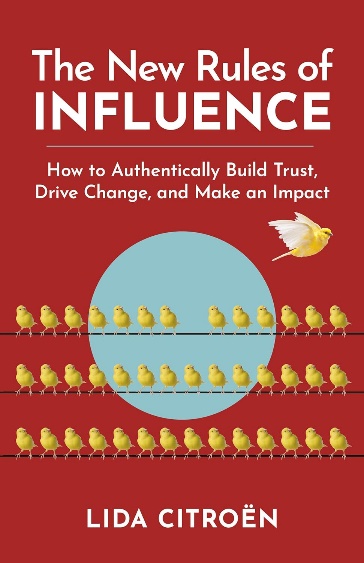 英文书名：THE NEW RULES OF INFLUENCE: How to Authentically Build Trust, Drive Change, and Make an Impact作    者：Lida Citroën出 版 社：Berrett-Koehler Publishers代理公司：ANA/Jessica页    数：240页出版时间：2024年8月代理地区：中国大陆、台湾审读资料：电子稿类    型：经管内容简介：把象征权力的领带留在家里。传统的影响力规则已不再奏效。现在是时候摒弃旧的影响力规则，成为你一直想成为的领导者了。一种新型的领导者正在崛起——他们肩负着大胆的使命，通过透明度和坚定不移的激情来赋能他人。现代的高管气质要求公司高级管理人员达到前所未有的真实和诚实。个人品牌和声誉管理专家丽达·西特罗恩（Lida Citroën）将引导领导者们了解这种新的高管气质和影响力范式。通过鼓舞人心的实例、引人入胜的故事和实用的练习，帮助领导者挖掘自己的激情，真诚地与他人建立联系，并为包容性和社区创造空间。格蕾塔·通贝里（Greta Thunberg）是新范式领导者的有力典范。这位瑞典少女的影响力可以说超过了大多数首席执行官或政治领袖。作为最年轻的《时代》（Time）年度人物，她彻底颠覆了瑞典政治和全球气候政策。她的一切都与传统的高管气质截然不同——她的力量来自于她的绝对诚实和让世界变得更加美好的真诚热情。营销亮点：现代领导者的工具箱：在当今的工作世界中，成功的领导者需要发展新的技能和能力，本书提供了培养这些技能的战略方法。毕业生的最佳选择：学校或MBA课程已经教过他们什么是高管气质，但后疫情时代以及远程和混合工作方式需要不同类型的气质。作者动态：丽达·西特罗恩在世界各地就个人品牌塑造和高管气质进行演讲和指导。她是最畅销的LinkedIn Learning讲师之一。她在TEDX上的演讲有超过53000人次观看。在线宣传：丽达将为本书提供强大的在线宣传和社会支持。她拥有最畅销的LinkedIn Learning课程之一和近28000名LinkedIn粉丝。军事受众：丽达是military.com的撰稿人，曾为退伍军人提供20多年的辅导。营销渠道：LinkedIn资讯邮件：作者将通过她在LinkedIn上的双月资讯进行推广，其订阅者达7507人。LIDA360 Insiders' Circle资讯邮件：这份季节性资讯邮件将发送给942位活跃的订阅者。LIDA360退伍军人电子邮件列表资讯：这封季节性电子邮件的发送对象是即将进入文职工作岗位的退伍军人——本书的目标受众。作者计划向她的《财富》500强客户推出批量购买选项，并通过她的演讲活动进行推广。在BK网站：bkconnection.com和LinkedIn、Facebook、Twitter、Instagram等社交媒体平台上进行推广。向Berrett-Koehler电子邮件列表中的22000名联系人推广。目标读者：在科技领域工作的专业人员，他们主要关注硬技能，缺乏通过软技能施加影响的能力。从事“信托”业务的安全专业人士——他们也需要学习建立影响力 关注自身影响力水平的人力资源专业人士，他们也需要工具来培养员工的领导潜能。后疫情时代的管理者，他们如今的工作方式与以往不同——他们要驾驭混合工作环境，花更多时间参加视频会议，管理更多维的员工队伍。这些管理人员需要建立自信的工具，以提升他们在团队中的影响力和公司内部的行政领导力。MBA毕业生，他们在学校学到的是旧模式，需要开发新的技能来打造成功的职业生涯。对如何在后疫情时代的新工作环境中发挥领导作用感到困惑的经验丰富的领导者和管理者。作者简介：丽达·西特罗恩（Lida Citroën）是个人品牌和声誉管理专家。她是主题演讲人、培训师、LinkedIn学习讲师、TEDx演讲人和高管教练。她帮助全球有影响力的人士、首席执行官、高管、企业家和退伍军人扩大他们的影响力，管理他们给目标受众留下的印象，提高他们真实、独特的声音和价值。她是军事网站（military.com）的撰稿人，还著有四本书。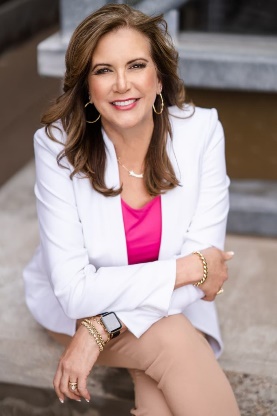 媒体评价：“西特罗恩并没有简单地摒弃旧有的影响力规则，而是经过深思熟虑，使之与当今瞬息万变的世界和新兴价值观相吻合。对于那些准备勇敢地倾听自己的真实想法，并对世界产生与生俱来的影响的人来说，这是一本必读书。”----梅洛迪·戈弗雷德（Melody Godfred），企业家、演说家，畅销书《转变》（The Shift）的作者“毫无疑问，这是一本伟大的书，书中充满了令人惊叹、发人深省的自我发现启示，揭示了‘什么可以做到’。我强烈推荐所有人阅读这本书，因为他们正在寻找打开内心力量之门的钥匙，而他们从未意识到自己拥有这些力量。”----詹姆斯·汤盖特（James R. Tongate），BeneLynk公司政府和军事关系副总裁，肯塔基州国民警卫队州指挥部高级士兵领导“我发现西特罗恩在《影响力新规》一书中所阐述的内容是好理解、可操作且高度相关的生活经验的结晶，它引导读者了解我们当今所处的世界，使他们能够在任何生态系统中提高自身的影响力，并使他们能够巧妙地影响所有环境。各阶层人士的必读书。”----鲍比·汤普森（Bobby Thompson），全国住宅建筑商运营总监感谢您的阅读！请将反馈信息发至：版权负责人Email：Rights@nurnberg.com.cn安德鲁·纳伯格联合国际有限公司北京代表处北京市海淀区中关村大街甲59号中国人民大学文化大厦1705室, 邮编：100872电话：010-82504106, 传真：010-82504200公司网址：http://www.nurnberg.com.cn书目下载：http://www.nurnberg.com.cn/booklist_zh/list.aspx书讯浏览：http://www.nurnberg.com.cn/book/book.aspx视频推荐：http://www.nurnberg.com.cn/video/video.aspx豆瓣小站：http://site.douban.com/110577/新浪微博：安德鲁纳伯格公司的微博_微博 (weibo.com)微信订阅号：ANABJ2002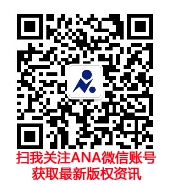 